KINDERGARTEN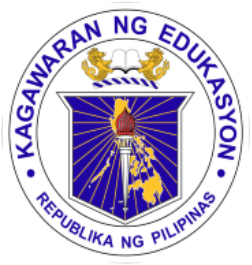 DAILY LESSON LOGSCHOOL:TEACHING DATES: KINDERGARTENDAILY LESSON LOGTEACHER:WEEK NO. 14KINDERGARTENDAILY LESSON LOGCONTENT FOCUS: Kailangan nang kasuotan upang protektahan ang katawan. Mayroong iba’t ibang uri ng kasuotan na maaring suotin.QUARTER: SECONDBLOCKS OF TIMEIndicate the following:Learning Area (LA)Content Standards (CS)Performance Standards (PS)Learning Competency Code (LCC)MONDAYTUESDAYWEDNESDAYTHURSDAYFRIDAYARRIVAL TIMEDevelopmental Domain(s):(Language, Literacy and Communication)Daily Routine:National AnthemOpening PrayerExerciseKamustahanAttendance BalitaanDaily Routine:National AnthemOpening PrayerExerciseKamustahanAttendance BalitaanDaily Routine:National AnthemOpening PrayerExerciseKamustahanAttendance BalitaanDaily Routine:National AnthemOpening PrayerExerciseKamustahanAttendance BalitaanDaily Routine:National AnthemOpening PrayerExerciseKamustahanAttendance BalitaanARRIVAL TIMEContent Standard:The child exhibits an understanding  of increasing his/her conversation skillsDaily Routine:National AnthemOpening PrayerExerciseKamustahanAttendance BalitaanDaily Routine:National AnthemOpening PrayerExerciseKamustahanAttendance BalitaanDaily Routine:National AnthemOpening PrayerExerciseKamustahanAttendance BalitaanDaily Routine:National AnthemOpening PrayerExerciseKamustahanAttendance BalitaanDaily Routine:National AnthemOpening PrayerExerciseKamustahanAttendance BalitaanARRIVAL TIMEPerformance Standard:The child shall be able to confidently speaks his/her feelings and ideas in words that make senseDaily Routine:National AnthemOpening PrayerExerciseKamustahanAttendance BalitaanDaily Routine:National AnthemOpening PrayerExerciseKamustahanAttendance BalitaanDaily Routine:National AnthemOpening PrayerExerciseKamustahanAttendance BalitaanDaily Routine:National AnthemOpening PrayerExerciseKamustahanAttendance BalitaanDaily Routine:National AnthemOpening PrayerExerciseKamustahanAttendance BalitaanARRIVAL TIMELearning Competency Code:LLKVPD-la-13, LLKOL-la-1-2,LLKOL-lg-3   & LLKOL -00-1Daily Routine:National AnthemOpening PrayerExerciseKamustahanAttendance BalitaanDaily Routine:National AnthemOpening PrayerExerciseKamustahanAttendance BalitaanDaily Routine:National AnthemOpening PrayerExerciseKamustahanAttendance BalitaanDaily Routine:National AnthemOpening PrayerExerciseKamustahanAttendance BalitaanDaily Routine:National AnthemOpening PrayerExerciseKamustahanAttendance BalitaanMEETING TIME 1Developmental Domain(s):Pagpapaunlad ng Kakayahang Sosyo-emosyonalLA: Pagpapahalaga sa PagkakaibaMensahe: Kailangan ko ng kasuotan.Kailangan ko ng mga kasuotanupang protektahan ang akingkatawan.Tanong: Bakit kailangan natinmagsuot ng kasuotan?Mensahe: May espesyal nakasuotan para sa iba’t ibang uri ng klima.Ang ilan ay nagsusuot ng jacket kapag taglamig. Ang ilan ay nagsusuot ng kapote kapag umuulan. Ang ilan ay gumagamit ng sombreroupang protektahan ang kanilang ulosa init.Tanong: Anong uri ng damit angsinusuot ng tao sa iba’t ibang klimang panahon?Mensahe: May mga taong nagsusuot ng espesyal na kasuotan para sa kanilang paghahanap buhay. (Maaaring mag- imbita ng resourcespeaker. E.g. construction worker na magsasalita tungkol sa iba’t ibnagkasuotan niya sa kanyang trabaho.)Tanong:Bakit ang ilang tao aynagsusuot ng espesyal na kasuotansa kanilang trabaho?Mensahe: Ang kasuotan ay mayiba’t ibang hitsura.Ang ilan ay may bulsa, ang ilan ay may butones at ang ilan ay mayzipper.Mensahe : Ang mga kasuotan aymay iba’t ibang disenyo.MEETING TIME 1Content Standard:Ang bata ay ay nagkakaroon ng pag-unawa sa pagkakaiba at pagkilala ng mga taoMensahe: Kailangan ko ng kasuotan.Kailangan ko ng mga kasuotanupang protektahan ang akingkatawan.Tanong: Bakit kailangan natinmagsuot ng kasuotan?Mensahe: May espesyal nakasuotan para sa iba’t ibang uri ng klima.Ang ilan ay nagsusuot ng jacket kapag taglamig. Ang ilan ay nagsusuot ng kapote kapag umuulan. Ang ilan ay gumagamit ng sombreroupang protektahan ang kanilang ulosa init.Tanong: Anong uri ng damit angsinusuot ng tao sa iba’t ibang klimang panahon?Mensahe: May mga taong nagsusuot ng espesyal na kasuotan para sa kanilang paghahanap buhay. (Maaaring mag- imbita ng resourcespeaker. E.g. construction worker na magsasalita tungkol sa iba’t ibnagkasuotan niya sa kanyang trabaho.)Tanong:Bakit ang ilang tao aynagsusuot ng espesyal na kasuotansa kanilang trabaho?Mensahe: Ang kasuotan ay mayiba’t ibang hitsura.Ang ilan ay may bulsa, ang ilan ay may butones at ang ilan ay mayzipper.Mensahe : Ang mga kasuotan aymay iba’t ibang disenyo.MEETING TIME 1Performance Standard:Ang bata ay nagpamalas ng pagkilala ng pagkakapareho at pagkakaiba ng taoMensahe: Kailangan ko ng kasuotan.Kailangan ko ng mga kasuotanupang protektahan ang akingkatawan.Tanong: Bakit kailangan natinmagsuot ng kasuotan?Mensahe: May espesyal nakasuotan para sa iba’t ibang uri ng klima.Ang ilan ay nagsusuot ng jacket kapag taglamig. Ang ilan ay nagsusuot ng kapote kapag umuulan. Ang ilan ay gumagamit ng sombreroupang protektahan ang kanilang ulosa init.Tanong: Anong uri ng damit angsinusuot ng tao sa iba’t ibang klimang panahon?Mensahe: May mga taong nagsusuot ng espesyal na kasuotan para sa kanilang paghahanap buhay. (Maaaring mag- imbita ng resourcespeaker. E.g. construction worker na magsasalita tungkol sa iba’t ibnagkasuotan niya sa kanyang trabaho.)Tanong:Bakit ang ilang tao aynagsusuot ng espesyal na kasuotansa kanilang trabaho?Mensahe: Ang kasuotan ay mayiba’t ibang hitsura.Ang ilan ay may bulsa, ang ilan ay may butones at ang ilan ay mayzipper.Mensahe : Ang mga kasuotan aymay iba’t ibang disenyo.MEETING TIME 1Learning Competency Code:PNEKE-00-2,  SEKPP-Ib-1Mensahe: Kailangan ko ng kasuotan.Kailangan ko ng mga kasuotanupang protektahan ang akingkatawan.Tanong: Bakit kailangan natinmagsuot ng kasuotan?Mensahe: May espesyal nakasuotan para sa iba’t ibang uri ng klima.Ang ilan ay nagsusuot ng jacket kapag taglamig. Ang ilan ay nagsusuot ng kapote kapag umuulan. Ang ilan ay gumagamit ng sombreroupang protektahan ang kanilang ulosa init.Tanong: Anong uri ng damit angsinusuot ng tao sa iba’t ibang klimang panahon?Mensahe: May mga taong nagsusuot ng espesyal na kasuotan para sa kanilang paghahanap buhay. (Maaaring mag- imbita ng resourcespeaker. E.g. construction worker na magsasalita tungkol sa iba’t ibnagkasuotan niya sa kanyang trabaho.)Tanong:Bakit ang ilang tao aynagsusuot ng espesyal na kasuotansa kanilang trabaho?Mensahe: Ang kasuotan ay mayiba’t ibang hitsura.Ang ilan ay may bulsa, ang ilan ay may butones at ang ilan ay mayzipper.Mensahe : Ang mga kasuotan aymay iba’t ibang disenyo.WORK PERIOD 1Developmental Domain(s):Kagandahang Asal( Pagpapahalaga sa Sarili )Pamamatnubay ng Guro:Three – Sound Word BuildingLLKPA-Ig-1Malayang Paggawa:(Mungkahing Gawain)1. Stick Puppets:Iba’t ibang uri ng kasuotanSEKPP-Ib-12. CVC Connect/ CVC Word Cover AllKAKPS-00-23. Collage – There are different parts of clothes.PNEKE-00-24. Clothes ConnectSEKPP-Ib-15. Sand playKAKPS-00-2Pamamatnubay ng Guro:Poster: “Mayroong iba’t-ibang uri ng kasuotan.”• Pictograph: Mga kasuotan para sa iba’t ibang uri ngpanahaonPNEKE-00-2Malayang Paggawa:(Mungkahing Gawain)1. Sand playKAKPS-00-2 2. Stick Puppets: Iba’t ibang uri ng kasuotanSEKPP-Ib-13.   CVC Connect/ CVC Word Cover AllSEKPP-Ib-14. Collage – There are         different parts of         clothes.PNEKE-00-25. Clothes  ConnectSEKPP-Ib-1Pamamatnubay ng Guro: Poster: Espesyal na mga kasuotat para sa mga espesyal na trabahoSEKPP-Ib-1Malayang Paggawa:(Mungkahing Gawain)1. Clothes  ConnectSEKPP-Ib-12. Sand play KAKPS-00-23. Stick Puppets: Iba’t     ibang uri ng kasuotanSEKPP-Ib-14.   CVC Connect/ CVC Word Cover All SEKPP-Ib-15. Collage – There are         different parts of          clothes.PNEKE-00-2Pamamatnubay ng Guro:Target Letter: Ss• Letter Collage: SsSKMP-00-7Malayang Paggawa:(Mungkahing Gawain)1. Collage – There are         different parts of          clothes.PNEKE-00-22. Clothes  ConnectSEKPP-Ib-13. Sand play KAKPS-00-24. Stick Puppets: Iba’t     ibang uri ng kasuotanSEKPP-Ib-15.   CVC Connect/ CVC Word Cover AllSEKPP-Ib-1 Pamamatnubay ng Guro:Target Letter Ss• Pagsulat ng titik SsKAKPS-00-1Malayang Paggawa:(Mungkahing Gawain)1.  CVC Domino/ CVC          Word LottoSEKPP-Ib-12. Collage – There are         different parts of          clothes.PNEKE-00-23. Clothes  ConnectSEKPP-Ib-14. Sand play KAKPS-00-25. Stick Puppets: Iba’t         ibang uri ng kasuotan     SEKPP-Ib-1WORK PERIOD 1Content Standard:Ang bata ay nagkakaroon ng pag-unawa sa konsepto ng disiplina na batayan upang lubos na mapahalagahan ang sariliPamamatnubay ng Guro:Three – Sound Word BuildingLLKPA-Ig-1Malayang Paggawa:(Mungkahing Gawain)1. Stick Puppets:Iba’t ibang uri ng kasuotanSEKPP-Ib-12. CVC Connect/ CVC Word Cover AllKAKPS-00-23. Collage – There are different parts of clothes.PNEKE-00-24. Clothes ConnectSEKPP-Ib-15. Sand playKAKPS-00-2Pamamatnubay ng Guro:Poster: “Mayroong iba’t-ibang uri ng kasuotan.”• Pictograph: Mga kasuotan para sa iba’t ibang uri ngpanahaonPNEKE-00-2Malayang Paggawa:(Mungkahing Gawain)1. Sand playKAKPS-00-2 2. Stick Puppets: Iba’t ibang uri ng kasuotanSEKPP-Ib-13.   CVC Connect/ CVC Word Cover AllSEKPP-Ib-14. Collage – There are         different parts of         clothes.PNEKE-00-25. Clothes  ConnectSEKPP-Ib-1Pamamatnubay ng Guro: Poster: Espesyal na mga kasuotat para sa mga espesyal na trabahoSEKPP-Ib-1Malayang Paggawa:(Mungkahing Gawain)1. Clothes  ConnectSEKPP-Ib-12. Sand play KAKPS-00-23. Stick Puppets: Iba’t     ibang uri ng kasuotanSEKPP-Ib-14.   CVC Connect/ CVC Word Cover All SEKPP-Ib-15. Collage – There are         different parts of          clothes.PNEKE-00-2Pamamatnubay ng Guro:Target Letter: Ss• Letter Collage: SsSKMP-00-7Malayang Paggawa:(Mungkahing Gawain)1. Collage – There are         different parts of          clothes.PNEKE-00-22. Clothes  ConnectSEKPP-Ib-13. Sand play KAKPS-00-24. Stick Puppets: Iba’t     ibang uri ng kasuotanSEKPP-Ib-15.   CVC Connect/ CVC Word Cover AllSEKPP-Ib-1 Pamamatnubay ng Guro:Target Letter Ss• Pagsulat ng titik SsKAKPS-00-1Malayang Paggawa:(Mungkahing Gawain)1.  CVC Domino/ CVC          Word LottoSEKPP-Ib-12. Collage – There are         different parts of          clothes.PNEKE-00-23. Clothes  ConnectSEKPP-Ib-14. Sand play KAKPS-00-25. Stick Puppets: Iba’t         ibang uri ng kasuotan     SEKPP-Ib-1WORK PERIOD 1Performance Standard:Ang bata ay nakapagpamalas ng tamang pagkilos sa lahat ng pagkakataon na may paggalang at pagsasaalang-alang sa sarili at sa ibaPamamatnubay ng Guro:Three – Sound Word BuildingLLKPA-Ig-1Malayang Paggawa:(Mungkahing Gawain)1. Stick Puppets:Iba’t ibang uri ng kasuotanSEKPP-Ib-12. CVC Connect/ CVC Word Cover AllKAKPS-00-23. Collage – There are different parts of clothes.PNEKE-00-24. Clothes ConnectSEKPP-Ib-15. Sand playKAKPS-00-2Pamamatnubay ng Guro:Poster: “Mayroong iba’t-ibang uri ng kasuotan.”• Pictograph: Mga kasuotan para sa iba’t ibang uri ngpanahaonPNEKE-00-2Malayang Paggawa:(Mungkahing Gawain)1. Sand playKAKPS-00-2 2. Stick Puppets: Iba’t ibang uri ng kasuotanSEKPP-Ib-13.   CVC Connect/ CVC Word Cover AllSEKPP-Ib-14. Collage – There are         different parts of         clothes.PNEKE-00-25. Clothes  ConnectSEKPP-Ib-1Pamamatnubay ng Guro: Poster: Espesyal na mga kasuotat para sa mga espesyal na trabahoSEKPP-Ib-1Malayang Paggawa:(Mungkahing Gawain)1. Clothes  ConnectSEKPP-Ib-12. Sand play KAKPS-00-23. Stick Puppets: Iba’t     ibang uri ng kasuotanSEKPP-Ib-14.   CVC Connect/ CVC Word Cover All SEKPP-Ib-15. Collage – There are         different parts of          clothes.PNEKE-00-2Pamamatnubay ng Guro:Target Letter: Ss• Letter Collage: SsSKMP-00-7Malayang Paggawa:(Mungkahing Gawain)1. Collage – There are         different parts of          clothes.PNEKE-00-22. Clothes  ConnectSEKPP-Ib-13. Sand play KAKPS-00-24. Stick Puppets: Iba’t     ibang uri ng kasuotanSEKPP-Ib-15.   CVC Connect/ CVC Word Cover AllSEKPP-Ib-1 Pamamatnubay ng Guro:Target Letter Ss• Pagsulat ng titik SsKAKPS-00-1Malayang Paggawa:(Mungkahing Gawain)1.  CVC Domino/ CVC          Word LottoSEKPP-Ib-12. Collage – There are         different parts of          clothes.PNEKE-00-23. Clothes  ConnectSEKPP-Ib-14. Sand play KAKPS-00-25. Stick Puppets: Iba’t         ibang uri ng kasuotan     SEKPP-Ib-1WORK PERIOD 1Learning Competency Code:KAKPS-00-1, KAKPS-00-2,KAKPS-00-3, KAKPS-00-5,KAKPS-00-7, KAKPS-00-9Pamamatnubay ng Guro:Three – Sound Word BuildingLLKPA-Ig-1Malayang Paggawa:(Mungkahing Gawain)1. Stick Puppets:Iba’t ibang uri ng kasuotanSEKPP-Ib-12. CVC Connect/ CVC Word Cover AllKAKPS-00-23. Collage – There are different parts of clothes.PNEKE-00-24. Clothes ConnectSEKPP-Ib-15. Sand playKAKPS-00-2Pamamatnubay ng Guro:Poster: “Mayroong iba’t-ibang uri ng kasuotan.”• Pictograph: Mga kasuotan para sa iba’t ibang uri ngpanahaonPNEKE-00-2Malayang Paggawa:(Mungkahing Gawain)1. Sand playKAKPS-00-2 2. Stick Puppets: Iba’t ibang uri ng kasuotanSEKPP-Ib-13.   CVC Connect/ CVC Word Cover AllSEKPP-Ib-14. Collage – There are         different parts of         clothes.PNEKE-00-25. Clothes  ConnectSEKPP-Ib-1Pamamatnubay ng Guro: Poster: Espesyal na mga kasuotat para sa mga espesyal na trabahoSEKPP-Ib-1Malayang Paggawa:(Mungkahing Gawain)1. Clothes  ConnectSEKPP-Ib-12. Sand play KAKPS-00-23. Stick Puppets: Iba’t     ibang uri ng kasuotanSEKPP-Ib-14.   CVC Connect/ CVC Word Cover All SEKPP-Ib-15. Collage – There are         different parts of          clothes.PNEKE-00-2Pamamatnubay ng Guro:Target Letter: Ss• Letter Collage: SsSKMP-00-7Malayang Paggawa:(Mungkahing Gawain)1. Collage – There are         different parts of          clothes.PNEKE-00-22. Clothes  ConnectSEKPP-Ib-13. Sand play KAKPS-00-24. Stick Puppets: Iba’t     ibang uri ng kasuotanSEKPP-Ib-15.   CVC Connect/ CVC Word Cover AllSEKPP-Ib-1 Pamamatnubay ng Guro:Target Letter Ss• Pagsulat ng titik SsKAKPS-00-1Malayang Paggawa:(Mungkahing Gawain)1.  CVC Domino/ CVC          Word LottoSEKPP-Ib-12. Collage – There are         different parts of          clothes.PNEKE-00-23. Clothes  ConnectSEKPP-Ib-14. Sand play KAKPS-00-25. Stick Puppets: Iba’t         ibang uri ng kasuotan     SEKPP-Ib-1MEETING TIME 2Developmental Domain(s):Sining( Malikhaing Pagpapahayag )Gawain: Pagpapakita ng stickpuppets. Pag- usapan ang mga iba’t-ibang kasuotan na suot ng mga puppetAwit: “What’s the sound” (pamalit ang mga salitang may tunog ng Ss)isulat ito sa pisaraAwit: “Can you say the first sound?” (gamit ang mga salitang may titikSs)Gawain: Mag- isip ng mgapangalan ng tao at lugar na nagsisimula sa titik Ss.Pamatnubay ng Guro:Show thechart: How Many Pockets? Zippers?Buttons? – Talk about who got the most or the least number in eachfeature.Show the Dress Me Up Paper DollPag-usapan ang mga iba’t ibang disenyo na isinusuot ng mga papelna manyika.MEETING TIME 2Content Standard:Ang bata ay nagkakaroon ng pag-unawa sa pagpapahayag ng kaisipan at imahinasyon sa malikhain at malayang pamamaraanGawain: Pagpapakita ng stickpuppets. Pag- usapan ang mga iba’t-ibang kasuotan na suot ng mga puppetAwit: “What’s the sound” (pamalit ang mga salitang may tunog ng Ss)isulat ito sa pisaraAwit: “Can you say the first sound?” (gamit ang mga salitang may titikSs)Gawain: Mag- isip ng mgapangalan ng tao at lugar na nagsisimula sa titik Ss.Pamatnubay ng Guro:Show thechart: How Many Pockets? Zippers?Buttons? – Talk about who got the most or the least number in eachfeature.Show the Dress Me Up Paper DollPag-usapan ang mga iba’t ibang disenyo na isinusuot ng mga papelna manyika.MEETING TIME 2Performance Standard:Ang bata ay nakapagpamalas ng kakayahang maipahayag ang kaisipan, damdamin, saloobin at imahinasyonGawain: Pagpapakita ng stickpuppets. Pag- usapan ang mga iba’t-ibang kasuotan na suot ng mga puppetAwit: “What’s the sound” (pamalit ang mga salitang may tunog ng Ss)isulat ito sa pisaraAwit: “Can you say the first sound?” (gamit ang mga salitang may titikSs)Gawain: Mag- isip ng mgapangalan ng tao at lugar na nagsisimula sa titik Ss.Pamatnubay ng Guro:Show thechart: How Many Pockets? Zippers?Buttons? – Talk about who got the most or the least number in eachfeature.Show the Dress Me Up Paper DollPag-usapan ang mga iba’t ibang disenyo na isinusuot ng mga papelna manyika.MEETING TIME 2Learning Competency Code:SKMP-00-1, SKMP-00-4SKMP-00-7, SKMP-00-1OGawain: Pagpapakita ng stickpuppets. Pag- usapan ang mga iba’t-ibang kasuotan na suot ng mga puppetAwit: “What’s the sound” (pamalit ang mga salitang may tunog ng Ss)isulat ito sa pisaraAwit: “Can you say the first sound?” (gamit ang mga salitang may titikSs)Gawain: Mag- isip ng mgapangalan ng tao at lugar na nagsisimula sa titik Ss.Pamatnubay ng Guro:Show thechart: How Many Pockets? Zippers?Buttons? – Talk about who got the most or the least number in eachfeature.Show the Dress Me Up Paper DollPag-usapan ang mga iba’t ibang disenyo na isinusuot ng mga papelna manyika.SUPERVISED RECESSDevelopmental Domain(s):Pangangalaga sa Sariling Kalusugan at KaligtasanSNACK TIMESNACK TIMESNACK TIMESNACK TIMESNACK TIMESUPERVISED RECESSContent Standard:Ang bata ay nagkakaroon ng pag-unawa sa kakayahang pangalagaan ang sariling kalusugan at kaligtasanSNACK TIMESNACK TIMESNACK TIMESNACK TIMESNACK TIMESUPERVISED RECESSPerformance Standard:Ang bata ay nakapagpamalas ng pagsasagawa ng pangunahing kasanayan ukol sa pansariling kalinisan sa pang araw-araw na pamumuhay at pangangalaga para sa sariling kaligtasanSNACK TIMESNACK TIMESNACK TIMESNACK TIMESNACK TIMESUPERVISED RECESSLearning Competency Code:KPKPKK-Ih-1KAKPS-00-16SNACK TIMESNACK TIMESNACK TIMESNACK TIMESNACK TIMENAP TIMENAP TIMENAP TIMENAP TIMENAP TIMENAP TIMENAP TIMESTORYDevelopmental Domain(s):Language, Literacy and Communication ( Listening Comprehension )Kuwento:The Emperor and HisNew Clothes”Kuwento:“ Mario’s Special Day”Kuwento:“Ang Madyik Banig”Kuwento:“Ang Pagong at Matsing”Kuwento:“Si Tipaklong”STORYContent Standard:The child demonstrates an understanding of information received by listening to stories and be able to relate within the context of their own experienceKuwento:The Emperor and HisNew Clothes”Kuwento:“ Mario’s Special Day”Kuwento:“Ang Madyik Banig”Kuwento:“Ang Pagong at Matsing”Kuwento:“Si Tipaklong”STORYPerformance Standard:The child shall be able to listen attentively and respond / interact with peers and teacher appropriatelyKuwento:The Emperor and HisNew Clothes”Kuwento:“ Mario’s Special Day”Kuwento:“Ang Madyik Banig”Kuwento:“Ang Pagong at Matsing”Kuwento:“Si Tipaklong”STORYLearning Competency Code:LLKLC-00-1, LLKLC-00-2,LLKLC-Ih-3,  LLKLC-Ig-4Kuwento:The Emperor and HisNew Clothes”Kuwento:“ Mario’s Special Day”Kuwento:“Ang Madyik Banig”Kuwento:“Ang Pagong at Matsing”Kuwento:“Si Tipaklong”WORK PERIOD 2Developmental Domain(s):Kalusugang Pisikal at Pagpapaunlad ng kakayahang motor( Kasanayang Fine Motor )Pamamatnubay ng Guro:Number Stations and Number Books(quantities of 5; gamit ang toothpicks o parisukat)MKSC-00-23Malayang Paggawa:( Mungkahing Gawain)1.  Block PlayKPKFM-00-1.62.  Sand Play:  Mark the ScoopsMKME-00-13. Number Cover All (0-5)MKC-00-24. It’s a Match (0-5)LLKVPD-Id-15. Don’t Rock the BoatKAKPS-00-19Pamamatnubay ng Guro:Who has More? (quantities of 5) Comparing Quantities: A game for partnersMKC-00-8Malayang Paggawa:( Mungkahing Gawain )1. Don’t Rock the BoatKAKPS-00-192.  Block PlayKPKFM-00-1.63. Sand Play: Mark the ScoopsMKME-00-14.  Number Cover All (0-5)MKC-00-25. It’s a Match (0-5)LLKVPD-Id-1Pamamatnubay ng Guro: (Classroom Inventory)Hand Game and Cave Game (concrete; quantities of 5)MKAT-00-26Malayang Paggawa:( Mungkahing Gawain )1. It’s a Match (0-5)LLKVPD-Id-12. Don’t Rock the BoatKAKPS-00-193.  Block PlayKPKFM-00-1.64. Sand Play: Mark the  ScoopsMKME-00-15.  Number Cover All (0-5)MKC-00-2Pamamatnubay ng Guro:Hand Game and Cave Game (concrete; quantities of 5)MKAT-00-26Malayang Paggawa:( Mungkahing Gawain )1.  Number Cover All (0-5)MKC-00-22. It’s a Match (0-5)LLKVPD-Id-13. Don’t Rock the BoatKAKPS-00-194.  Block PlayKPKFM-00-1.65. Sand Play: Mark the      ScoopsMKME-00-1Pamamatnubay ng Guro:Measure ItMKME-00-2Malayang Paggawa:( Mungkahing Gawain )1. Sand Play: Mark the      ScoopsMKME-00-12.  Number Cover All (0-5)MKC-00-23. It’s a Match (0-5)LLKVPD-Id-14. Don’t Rock the BoatKAKPS-00-195.  Block PlayKPKFM-00-1.6WORK PERIOD 2Content Standard:Ang bata ay nagkakaroon ng pag-unawa sa sariling kakayahanng sumubok gamitin nang maayos ang kamay upang lumikha o lumimbagPamamatnubay ng Guro:Number Stations and Number Books(quantities of 5; gamit ang toothpicks o parisukat)MKSC-00-23Malayang Paggawa:( Mungkahing Gawain)1.  Block PlayKPKFM-00-1.62.  Sand Play:  Mark the ScoopsMKME-00-13. Number Cover All (0-5)MKC-00-24. It’s a Match (0-5)LLKVPD-Id-15. Don’t Rock the BoatKAKPS-00-19Pamamatnubay ng Guro:Who has More? (quantities of 5) Comparing Quantities: A game for partnersMKC-00-8Malayang Paggawa:( Mungkahing Gawain )1. Don’t Rock the BoatKAKPS-00-192.  Block PlayKPKFM-00-1.63. Sand Play: Mark the ScoopsMKME-00-14.  Number Cover All (0-5)MKC-00-25. It’s a Match (0-5)LLKVPD-Id-1Pamamatnubay ng Guro: (Classroom Inventory)Hand Game and Cave Game (concrete; quantities of 5)MKAT-00-26Malayang Paggawa:( Mungkahing Gawain )1. It’s a Match (0-5)LLKVPD-Id-12. Don’t Rock the BoatKAKPS-00-193.  Block PlayKPKFM-00-1.64. Sand Play: Mark the  ScoopsMKME-00-15.  Number Cover All (0-5)MKC-00-2Pamamatnubay ng Guro:Hand Game and Cave Game (concrete; quantities of 5)MKAT-00-26Malayang Paggawa:( Mungkahing Gawain )1.  Number Cover All (0-5)MKC-00-22. It’s a Match (0-5)LLKVPD-Id-13. Don’t Rock the BoatKAKPS-00-194.  Block PlayKPKFM-00-1.65. Sand Play: Mark the      ScoopsMKME-00-1Pamamatnubay ng Guro:Measure ItMKME-00-2Malayang Paggawa:( Mungkahing Gawain )1. Sand Play: Mark the      ScoopsMKME-00-12.  Number Cover All (0-5)MKC-00-23. It’s a Match (0-5)LLKVPD-Id-14. Don’t Rock the BoatKAKPS-00-195.  Block PlayKPKFM-00-1.6WORK PERIOD 2Performance Standard:Ang bata ay nakapagpamalasng kakayahang gamitin ang kamay at daliriPamamatnubay ng Guro:Number Stations and Number Books(quantities of 5; gamit ang toothpicks o parisukat)MKSC-00-23Malayang Paggawa:( Mungkahing Gawain)1.  Block PlayKPKFM-00-1.62.  Sand Play:  Mark the ScoopsMKME-00-13. Number Cover All (0-5)MKC-00-24. It’s a Match (0-5)LLKVPD-Id-15. Don’t Rock the BoatKAKPS-00-19Pamamatnubay ng Guro:Who has More? (quantities of 5) Comparing Quantities: A game for partnersMKC-00-8Malayang Paggawa:( Mungkahing Gawain )1. Don’t Rock the BoatKAKPS-00-192.  Block PlayKPKFM-00-1.63. Sand Play: Mark the ScoopsMKME-00-14.  Number Cover All (0-5)MKC-00-25. It’s a Match (0-5)LLKVPD-Id-1Pamamatnubay ng Guro: (Classroom Inventory)Hand Game and Cave Game (concrete; quantities of 5)MKAT-00-26Malayang Paggawa:( Mungkahing Gawain )1. It’s a Match (0-5)LLKVPD-Id-12. Don’t Rock the BoatKAKPS-00-193.  Block PlayKPKFM-00-1.64. Sand Play: Mark the  ScoopsMKME-00-15.  Number Cover All (0-5)MKC-00-2Pamamatnubay ng Guro:Hand Game and Cave Game (concrete; quantities of 5)MKAT-00-26Malayang Paggawa:( Mungkahing Gawain )1.  Number Cover All (0-5)MKC-00-22. It’s a Match (0-5)LLKVPD-Id-13. Don’t Rock the BoatKAKPS-00-194.  Block PlayKPKFM-00-1.65. Sand Play: Mark the      ScoopsMKME-00-1Pamamatnubay ng Guro:Measure ItMKME-00-2Malayang Paggawa:( Mungkahing Gawain )1. Sand Play: Mark the      ScoopsMKME-00-12.  Number Cover All (0-5)MKC-00-23. It’s a Match (0-5)LLKVPD-Id-14. Don’t Rock the BoatKAKPS-00-195.  Block PlayKPKFM-00-1.6WORK PERIOD 2Learning Competency Code:KPKFM-00-1.5, KPKFM-00-1.6MKAT-00-1      Pamamatnubay ng Guro:Number Stations and Number Books(quantities of 5; gamit ang toothpicks o parisukat)MKSC-00-23Malayang Paggawa:( Mungkahing Gawain)1.  Block PlayKPKFM-00-1.62.  Sand Play:  Mark the ScoopsMKME-00-13. Number Cover All (0-5)MKC-00-24. It’s a Match (0-5)LLKVPD-Id-15. Don’t Rock the BoatKAKPS-00-19Pamamatnubay ng Guro:Who has More? (quantities of 5) Comparing Quantities: A game for partnersMKC-00-8Malayang Paggawa:( Mungkahing Gawain )1. Don’t Rock the BoatKAKPS-00-192.  Block PlayKPKFM-00-1.63. Sand Play: Mark the ScoopsMKME-00-14.  Number Cover All (0-5)MKC-00-25. It’s a Match (0-5)LLKVPD-Id-1Pamamatnubay ng Guro: (Classroom Inventory)Hand Game and Cave Game (concrete; quantities of 5)MKAT-00-26Malayang Paggawa:( Mungkahing Gawain )1. It’s a Match (0-5)LLKVPD-Id-12. Don’t Rock the BoatKAKPS-00-193.  Block PlayKPKFM-00-1.64. Sand Play: Mark the  ScoopsMKME-00-15.  Number Cover All (0-5)MKC-00-2Pamamatnubay ng Guro:Hand Game and Cave Game (concrete; quantities of 5)MKAT-00-26Malayang Paggawa:( Mungkahing Gawain )1.  Number Cover All (0-5)MKC-00-22. It’s a Match (0-5)LLKVPD-Id-13. Don’t Rock the BoatKAKPS-00-194.  Block PlayKPKFM-00-1.65. Sand Play: Mark the      ScoopsMKME-00-1Pamamatnubay ng Guro:Measure ItMKME-00-2Malayang Paggawa:( Mungkahing Gawain )1. Sand Play: Mark the      ScoopsMKME-00-12.  Number Cover All (0-5)MKC-00-23. It’s a Match (0-5)LLKVPD-Id-14. Don’t Rock the BoatKAKPS-00-195.  Block PlayKPKFM-00-1.6INDOOR/OUTDOORDevelopmental Domain(s):Kalusugang Pisikal at Pagpapaunlad ng kakayahang motor( Kasanayang Gross Motor )Move the Body- PEHT p.55PNEKBS-Ic-Ankle WalkKPKGM-Ig-3Drop the handkerchiefKAKPS-00-19Clothes RelayKAKPS-00-16Deep and WideKAKPS-00-13INDOOR/OUTDOORContent Standard:Ang bata ay nagkakaroon ng pag-unawa sa kanyang kapaligiran at naiuugmay dito ang ankop na paggalaw ng katawanMove the Body- PEHT p.55PNEKBS-Ic-Ankle WalkKPKGM-Ig-3Drop the handkerchiefKAKPS-00-19Clothes RelayKAKPS-00-16Deep and WideKAKPS-00-13INDOOR/OUTDOORPerformance Standard:Ang bata ay nakapagpamalasng maayos na galaw at koordinasyon ng mga bahagi ng katawanMove the Body- PEHT p.55PNEKBS-Ic-Ankle WalkKPKGM-Ig-3Drop the handkerchiefKAKPS-00-19Clothes RelayKAKPS-00-16Deep and WideKAKPS-00-13INDOOR/OUTDOORLearning Competency Code:KPKGM-Ie-2, KPKGM-Ig-3Move the Body- PEHT p.55PNEKBS-Ic-Ankle WalkKPKGM-Ig-3Drop the handkerchiefKAKPS-00-19Clothes RelayKAKPS-00-16Deep and WideKAKPS-00-13MEETING TIME 3DISMISSAL ROUTINEDISMISSAL ROUTINEDISMISSAL ROUTINEDISMISSAL ROUTINEDISMISSAL ROUTINEDISMISSAL ROUTINEREMARKSREMARKSREFLECTIONReflect on your teaching and assess yourself as a teacher. Think about your students’ progress this week. What works? What else needs to be done to help the students learn? Identify what help your instructional supervisors can provide for you so when you meet them, you can ask them relevant questions.No. of learners who earned 80% in the evaluation.No. of learners who require additional activities for remediation.Did the remedial lessons work? No. of learners who have caught up with the lesson.No. of learners who continue to require remediationWhich of my teaching strategies worked well? Why did these work?What difficulties dis I encounter which my principal or supervisor can help me solve?What innovation or localized materials did I use/discover which I wish to share with other teachers?